                                                                                                                                    ПРОЕКТ                    АДМИНИСТРАЦИИ СУВОРОВСКОГО СЕЛЬСКОГОПОСЕЛЕНИЯ УСТЬ-ЛАБИНСКОГО  РАЙОНА   П О С Т А Н О В Л Е Н И Еот _____________ года				                                                          № ____       село СуворовскоеОб утверждении Административного регламента предоставления муниципальной услуги «По предоставлению в собственность, аренду, безвозмездное пользование земельного участка, находящегося в государственной или муниципальной собственности, без проведения торгов»В соответствии с Земельным кодексом Российской Федерации, Федеральным законом от 25 октября 2001 года № 137-ФЗ «О введении в действие земельного кодекса Российской Федерации», Федеральным законом от 06 октября 2003 года № 131-ФЗ «Об общих принципах организации местного самоуправления в Российской Федерации», Федеральным законом от 27 июля 2010 года № 210-ФЗ «Об организации предоставления государственных и муниципальных услуг», Федеральным законом от 27.07.2010 № 210-ФЗ «Об организации предоставления государственных и муниципальных услуг, руководствуясь Уставом Суворовского сельского поселения Усть-Лабинского района, Порядком разработки, утверждения административных регламентов Суворовского сельского поселения Усть-Лабинского района от 10 мая 2012 года № 37 «Об утверждении Порядка разработки и утверждения административных регламентов исполнения муниципальных функций и предоставления муниципальных услуг, разработанных структурными подразделениями администрации Суворовского сельского поселения Усть-Лабинского района и подведомственными учреждениями», п о с т а н о в л я ю :     1. Утвердить Административный регламент по предоставлению муниципальной услуги «По предоставлению в собственность, аренду, безвозмездное пользование земельного участка, находящегося в государственной или муниципальной собственности, без проведения торгов», согласно приложению.     2. Специалисту 2 категории администрации Суворовского сельского поселения Усть-Лабинского района (Завгородняя) обнародовать в установленном законом порядке и разместить на официальном сайте администрации Суворовского сельского поселения Усть-Лабинского района в сети «Интернет».3. Контроль за выполнением настоящего постановления оставляю за собой.4. Постановление вступает в силу со дня обнародования.Глава Суворовского сельского поселенияУсть-Лабинского района                                                            И.Ю.ШагундоковПриложение к постановлениюадминистрации Суворовскогосельского поселенияУсть-Лабинского района от «__» ________20____г. № ____АДМИНИСТРАТИВНЫЙ РЕГЛАМЕНТпредоставления  муниципальной услуги «По предоставлению в собственность, аренду, безвозмездное пользование земельного участка, находящегося в государственной или муниципальной собственности, без проведения торгов»1. ОБЩИЕ ПОЛОЖЕНИЯАдминистративный регламент предоставления муниципальной услуги «По предоставлению в собственность, аренду, безвозмездное пользование земельного участка, находящегося в государственной или муниципальной собственности, без проведения торгов», (далее - административный регламент) устанавливает стандарт предоставления муниципальной услуги «По предоставлению в собственность, аренду, безвозмездное пользование земельного участка, находящегося в государственной или муниципальной собственности, без проведения торгов»,  (далее - муниципальная услуга) на территории Суворовского сельского поселения Усть-Лабинского района  состав, последовательность и сроки выполнения административных процедур (действий) по предоставлению муниципальной услуги, требования к порядку их выполнения, формы контроля за исполнением административного регламента, досудебный (внесудебный) порядок обжалования решений и действий (бездействия) администрации Суворовского сельского поселения Усть-Лабинского района, должностных лиц администрации Суворовского сельского поселения Усть-Лабинского района, либо муниципальных служащих.Заявителями являются физические  и юридические лица, либо их уполномоченные представители (далее – заявители).Информирование заявителей о порядке предоставления муниципальной услуги обеспечивается муниципальными служащими, специалистами администрации Суворовского сельского поселения Усть-Лабинского района.Основными требованиями к информированию заявителей о порядке предоставления муниципальной услуги являются достоверность предоставляемой информации, четкость ее изложения, полнота и оперативность информирования.Место предоставления услуги: администрация Суворовского сельского поселения Усть-Лабинского района, Краснодарский край, Усть-Лабинский район, с.Суворовское ул.Суворова, 7; официальный сайт в информационно-телекоммуникационной сети «Интернет» (далее – сеть Интернет), информация о графиках работы, телефонных номерах и адресах электронной почты представлены в Приложении 1 к административному регламенту.Информация о месте нахождения, графиках работы, администрации Суворовского сельского поселения Усть-Лабинского района, организаций, участвующих в предоставлении муниципальной услуги, о порядке предоставления муниципальной услуги размещается на официальном сайте администрации Суворовского сельского поселения Усть-Лабинского района в сети Интернет, в государственной информационной системе «Портал государственных и муниципальных услуг Краснодарского края» (далее – Портал государственных и муниципальных услуг Краснодарского края), в федеральной государственной информационной системе «Единый портал государственных и муниципальных услуг (функций)» (далее – Единый портал государственных и муниципальных услуг (функций)), а также предоставляется по телефону и электронной почте.На официальном сайте администрации Суворовского сельского поселения Усть-Лабинского района в сети Интернет размещается следующая информация:1)  почтовый адрес администрации Суворовского сельского поселения Усть-Лабинского района;2) номера телефонов администрации Суворовского сельского поселения Усть-Лабинского района и специалистов, ответственных за предоставление услуги;3) график работы администрации Суворовского сельского поселения Усть-Лабинского района и специалистов, ответственных за предоставление услуги;4) требования к письменному запросу граждан о предоставлении информации о порядке предоставления муниципальной услуги;5) перечень документов, необходимых для получения муниципальной услуги;6) выдержки из законодательных и иных нормативных правовых актов, содержащих нормы, регулирующие деятельность по предоставлению муниципальной услуги;7) текст административного регламента с приложениями;8) краткое описание порядка предоставления муниципальной услуги;9) образцы оформления документов, необходимых для получения муниципальной услуги, и требования к ним;10) перечень типовых, наиболее актуальных вопросов граждан, касающихся порядка и условий предоставления муниципальной услуги и относящихся к компетенции администрации Суворовского сельского поселения Усть-Лабинского района, и ответы на них.Информацию о порядке получения муниципальной услуги, а также о месте нахождения, контактных телефонах (телефонах для справок), адресах электронной почты, графике работы, сведения об органах и организациях, участвующих в предоставлении муниципальной услуги или являющихся источником получения информации, гражданин может получить:- по контактному телефону в часы работы администрации, указанные в Приложении 1 к административному регламенту;- посредством электронного обращения на адрес электронной почты, указанный в Приложении 1 к административному регламенту;- в сети Интернет на официальном сайте муниципального образования Суворовского сельского поселения Усть-Лабинского района  www. syvorovskoesp.ru- на информационных стендах в  администрации Суворовского сельского поселения Усть-Лабинского района по адресу, указанному в Приложении 1 к административному регламенту;- посредством Портала государственных и муниципальных услуг Краснодарского края.Информационные стенды оборудуются при входе в помещение администрации Суворовского сельского поселения Усть-Лабинского района. На информационных стендах размещается следующая обязательная информация: 1) почтовый адрес администрации Суворовского сельского поселения Усть-Лабинского района;2) адрес официального сайта администрации Суворовского сельского поселения Усть-Лабинского района в сети Интернет;3) справочный номер телефона администрации Суворовского сельского поселения Усть-Лабинского района и специалиста, ответственного за предоставление муниципальной услуги;4) график работы администрации Суворовского сельского поселения Усть-Лабинского района и специалиста, ответственного за предоставление муниципальной услуги;5) выдержки из правовых актов, содержащих нормы, регулирующие деятельность по предоставлению муниципальной услуги;6) перечень документов, необходимых для получения муниципальной услуги;7) образец оформления заявления.Обращения по контактному телефону по вопросам информирования о порядке предоставления муниципальной услуги принимаются в соответствии с графиком работы администрации Суворовского сельского поселения Усть-Лабинского района и специалиста, ответственного за предоставление муниципальной услуги, представленным в Приложении 1 к административному регламенту.Ответ на телефонный звонок должен содержать информацию о наименовании структурного подразделения администрации Суворовского сельского поселения Усть-Лабинского района, в которое обратился гражданин, фамилии, имени, отчестве (при наличии) и должности специалиста,  принявшего телефонный звонок.При ответах на телефонные звонки и устные обращения  специалисты администрации Суворовского сельского поселения Усть-Лабинского района, обязаны предоставлять информацию по следующим вопросам:1) о месте предоставления муниципальной услуги и способах проезда к нему;2) графике приема заявителей по вопросам предоставления муниципальной услуги;3) о входящих номерах, под которыми зарегистрированы в системе делопроизводства администрации Суворовского сельского поселения Усть-Лабинского района поступившие документы.4) о нормативных правовых актах, регулирующих предоставление муниципальной услуги (наименование, номер, дата принятия нормативного акта);5) о перечне документов, необходимых для получения муниципальной услуги;6) о сроках рассмотрения документов;7) о сроках предоставления муниципальной услуги;8) о месте размещения на официальном сайте администрации Суворовского сельского поселения Усть-Лабинского района в сети Интернет информации по вопросам предоставления муниципальной услуги.При общении с заявителями (по телефону или лично) специалисты администрации Суворовского сельского поселения Усть-Лабинского района должны корректно и внимательно относиться к гражданам, не унижая их чести и достоинства. Устное информирование о порядке предоставления муниципальной услуги должно проводиться с использованием официально-делового стиля речи.При обращении за информацией заявителя лично специалисты администрации Суворовского сельского поселения Усть-Лабинского района, ответственные за предоставление муниципальной услуги, обязаны принять его в соответствии с графиком работы. Продолжительность приема при личном обращении – 15 минут. Время ожидания в очереди при личном обращении не должно превышать 15 минут.Если для подготовки ответа на устное обращение требуется более 15 минут, специалист администрации Суворовского сельского поселения Усть-Лабинского района, ответственный за предоставление муниципальной услуги, осуществляющее устное информирование, предлагает заявителю назначить другое удобное для него время для устного информирования либо направить заявителю письменный ответ посредством почтового отправления либо в электронной форме. Ответ направляется в течение 15 календарных дней со дня устного обращения заявителя.Письменное информирование заявителя осуществляется при получении от него письменного обращения лично или посредством почтового отправления, обращения в электронной форме о предоставлении информации по вопросам предоставления муниципальной услуги, сведений о ходе предоставления муниципальной услуги. Письменное обращение регистрируется в день поступления в администрацию Суворовского сельского поселения Усть-Лабинского района.При обращении за информацией в письменной форме посредством почтового отправления ответ направляется в виде почтового отправления в адрес заявителя в течение 15 календарных дней со дня регистрации обращения. При обращении за информацией по электронной почте, в том числе с использованием Единого портала государственных и муниципальных услуг (функций), ответ направляется по адресу электронной почты, указанному в обращении, в течение 15 календарных дней со дня регистрации обращения.Рассмотрение обращений о предоставлении информации о порядке предоставления муниципальной услуги осуществляется в порядке, предусмотренном Федеральным законом от 27 июля 2010 года «Об организации предоставления государственных и муниципальных услуг».2. СТАНДАРТ ПРЕДОСТАВЛЕНИЯ МУНИЦИПАЛЬНОЙ УСЛУГИ2.1. Наименование муниципальной услуги - «Предоставление всобственность, аренду, безвозмездное пользование, земельного участка, находящегося в государственной или муниципальной собственности без проведения торгов».2.2. Предоставление муниципальной услуги осуществляетсяАдминистрацией  Суворовского сельского поселения Усть-Лабинского района. 2.3. Непосредственно предоставление муниципальной услугиосуществляет специалист общего отдела администрации Суворовского сельского поселения Усть-Лабинского района (далее – Специалист администрации).2.4. Органы и организации, участвующие в предоставлениимуниципальной услуги:Филиал федерального государственного бюджетного учреждения «Федеральная кадастровая палата Федеральной службы государственной регистрации, кадастра и картографии» по Краснодарскому краю;Управление Федеральной налоговой службы по Краснодарскому краю.В целях получения информации и документов, необходимых для предоставления муниципальной услуги, осуществляется межведомственное взаимодействие с:Филиалом федерального государственного бюджетного учреждения «Федеральная кадастровая палата Федеральной службы государственной регистрации, кадастра и картографии» по Краснодарскому краю для предоставления сведений, внесенных в государственный кадастр недвижимости: кадастровой выписки о земельном участке и (или) объектах недвижимого имущества, расположенных в его границах; кадастрового паспорта земельного участка, кадастрового плана земельного участка;Управлением Федеральной налоговой службы по Краснодарскому краю для предоставления выписки из государственного реестра о юридическом лице.      2.5. Администрация Суворовского сельского поселения Усть-Лабинского района не вправе требовать от заявителя осуществления действий, в том числе согласований, необходимых для получения муниципальной услуги и связанных с обращением в иные государственные органы, органы местного самоуправления, организации, за исключением получения услуг и получения документов и информации, включенных в перечень необходимых услуг, которые являются необходимыми и обязательными для предоставления муниципальных услуг.2.6.Результатом предоставления муниципальной услуги является:а) предоставление земельного участка и договора купли-продажи, договора аренды земельного участка договора безвозмездного пользования земельным участком, принятие постановления о предоставлении участка в собственность бесплатно, в постоянное (бессрочное) пользование;б) отказ в предоставлении земельного участка без проведения торгов.2.7.Срок предоставления муниципальной услуги не может превышать 40календарных дней со дня обращения заявителя до выдачи результата муниципальной услуги с учетом необходимости обращения в организации, участвующие в предоставлении муниципальной услуги.2.8. Выдача (направление) документов, являющихся результатомпредоставления муниципальной услуги,  осуществляется в срок, не превышающий двух рабочих дней со дня их подписания Главой администрации Суворовского сельского поселения Усть-Лабинского района.2.9.Предоставление муниципальной услуги осуществляется всоответствии с:а) Земельным кодексом Российской Федерации от 25.10.2001 № 136-ФЗ;б) Уставом Суворовского сельского поселения Усть-Лабинского района. 2.10. Для предоставления муниципальной услуги заявитель представляет заявление по форме, представленной в Приложении 2,3 к административному регламенту. К заявлению прикладываются следующие документы:а) копия документа, удостоверяющего личность - для физического лица;б) копии документов, подтверждающих право заявителя на приобретение земельного участка без проведения торгов и предусмотренные перечнем, установленным уполномоченным Правительством Российской Федерации федеральным органом исполнительной власти, за исключением документов, которые должны быть представлены в уполномоченный орган в порядке межведомственного информационного взаимодействия;в) документ, подтверждающий полномочия представителя заявителя, в случае, если с заявлением о предварительном согласовании предоставления земельного участка обращается представитель заявителя;г) заверенный перевод на русский язык документов о государственной регистрации юридического лица в соответствии с законодательством иностранного государства в случае, если заявителем является иностранное юридическое лицо;д) подготовленные некоммерческой организацией, созданной гражданами, списки ее членов в случае, если подано заявление о предоставлении земельного участка в безвозмездное пользование указанной организации для ведения огородничества или садоводства;е) документы, подтверждающие надлежащее использование земельного участка, предусмотренные перечнем, установленным в соответствии с Федеральным законом «Об обороте земель сельскохозяйственного назначения», в случае подачи заявления о предоставлении земельного участка из данной категории земель.Заявителем по собственной инициативе также могут быть приложены документы, указанные в пункте 2.12. данного административного регламента.2.11. Форма заявления доступна для копирования и заполнения в электронном виде на Едином портале государственных и муниципальных услуг (функций), на Портале государственных и муниципальных услуг Краснодарского края, на официальном сайте администрации Суворовского  сельского поселения Усть-Лабинского района в сети Интернет syvorovskoesp.ru.В бумажном виде форма заявления может быть получена непосредственно в администрации Суворовского  сельского поселения Усть-Лабинского района по адресу, указанному в Приложении 1 к административному регламенту.При представлении копий документов заявитель обязан предоставить оригиналы таких документов для проверки соответствия копий документов их оригиналам, после чего оригиналы таких документов возвращаются заявителю.Документы, необходимые для предоставления муниципальной  услуги, могут быть представлены в администрации Суворовского  сельского поселения Усть-Лабинского района с использованием Единого портала государственных и муниципальных услуг (функций), Портала государственных и муниципальных услуг Краснодарского края, почтовым отправлением, при личном обращении.Если заявление о предоставлении муниципальной услуги представляется посредством почтового отправления, подлинность подписи заявителя или его представителя на таком заявлении и верность копий документов, прилагаемых к такому заявлению, должны быть засвидетельствованы нотариально.В случае направления заявления в электронной форме заявитель вправе приложить к такому обращению необходимые документы и материалы в электронной форме. Заявление и приложенные документы заверяются электронной цифровой подписью заявителя.     2.12.Перечень документов, необходимых для предоставления муниципальной услуги, которые находятся в распоряжении органов и организаций:сведения, внесенные в государственный кадастр недвижимости: кадастровая выписка о земельном участке и (или) объектах недвижимого имущества, расположенных в его границах;выписка из Единого государственного реестра юридических лиц;кадастровый паспорт земельного участка;кадастровый план земельного участка;кадастровые паспорта зданий, строений, сооружений, расположенных в границах земельного участка (при наличии таких объектов);Заявитель вправе представить указанные документы и информацию в Администрацию Суворовского сельского поселения Усть-Лабинского района по собственной инициативе.     2.13.В случае если заявителем не представлены документы, указанные в пункте 2.12. административного регламента, Специалист администрации получает данные документы самостоятельно в рамках межведомственного взаимодействия.     2.14. Администрации Суворовского  сельского поселения Усть-Лабинского района не вправе требовать от заявителя:представления документов и информации или осуществления действий, представление или осуществление которых не предусмотрено нормативными правовыми актами, регулирующими отношения, возникающие в связи с предоставлением муниципальной услуги;представления документов и информации, в том числе подтверждающих внесение заявителем платы за предоставление муниципальной услуги, которые находятся в распоряжении федеральных органов исполнительной власти, органов государственных внебюджетных фондов, исполнительных органов государственной власти субъекта Российской Федерации, органов местного самоуправления либо подведомственных государственным органам или органам местного самоуправления организаций, участвующих в предоставлении муниципальной услуги, в соответствии с нормативными правовыми актами Российской Федерации, нормативными правовыми актами субъектов Российской Федерации, муниципальными правовыми актами, за исключением документов, включенных в определенный частью 6 статьи 7 Федерального закона от 27.07.2010 № 210-ФЗ «Об организации предоставления государственных и муниципальных услуг» перечень документов.2.15.  Основания для возврата заявления:1) форма заявления не соответствует форме, представленной в Приложении 2,3 к административному регламенту;2) текст заявления не поддается прочтению; 3) заявителем не представлены документы, необходимые для предоставления муниципальной услуги, указанные в пункте 2.10.  настоящего административного регламента;4) заявление подано лицом, не относящимся к категории заявителей, указанных в пункте 2 административного регламента.2.16. Основания для отказа в предоставлении муниципальной услуги: а) наличие оснований, предусмотренных статьей 39.16 Земельного кодекса.2.17.  Основания для приостановления предоставления муниципальной услуги: не предусмотрено.	Услуги, которые являются необходимыми и обязательными для предоставления муниципальной услуги отсутствуют.	Муниципальная услуга предоставляется бесплатно. 	Максимальное время ожидания в очереди при личной подаче заявления о предоставлении муниципальной услуги составляет 15 минут.	Максимальный срок ожидания в очереди при получении результата предоставления муниципальной услуги не должен превышать 15 минут.	Заявление на бумажном носителе регистрируется в день представления в Администрации Суворовского  сельского поселения Усть-Лабинского района заявления и документов, необходимых для предоставления муниципальной услуги.	Регистрация заявления, направленного в форме электронного документа через Единый портал государственных и муниципальных услуг (функций), Региональный портал государственных и муниципальных услуг (функций) Краснодарского края, осуществляется не позднее рабочего дня, следующего за днем ее поступления в Администрации Суворовского  сельского поселения Усть-Лабинского района.	Предоставление муниципальной услуги осуществляется в специально выделенных для этих целей помещениях. 	В случае если имеется возможность организации стоянки (парковки) возле здания (строения), в котором размещено помещение приема и выдачи документов, организовывается стоянка (парковка) для личного автомобильного транспорта, бесплатная для заявителей. Для парковки специальных автотранспортных средств инвалидов на каждой стоянке выделяется не менее 10% мест (но не менее одного места), которые не должны занимать иные транспортные средства.	Вход в помещение приема и выдачи документов должен обеспечивать свободный доступ заявителей, быть оборудован удобной лестницей с поручнями, широкими проходами, а также пандусами для передвижения кресел-колясок. 	На здании рядом с входом должна быть размещена информационная табличка (вывеска), содержащая следующую информацию:- наименование органа;- место нахождения и юридический адрес;- режим работы.	       Фасад здания должен быть оборудован осветительными приборами, позволяющими посетителям ознакомиться с информационными табличками.	       При размещении помещений приема и выдачи документов выше 2 этажа, здание должно быть оборудовано лифтами и иными техническими средствами, обеспечивающими доступность услуги для инвалидов.Помещения приема и выдачи документов должны предусматривать места для ожидания, информирования и приема заявителей.В местах для информирования должен быть обеспечен доступ граждан для ознакомления с информацией не только в часы приема заявлений, но и в рабочее время, когда прием заявителей не ведется.В помещении приема и выдачи документов организуется работа справочных окон, в количестве, обеспечивающем потребности граждан, но не менее одного.Характеристики помещений приема и выдачи документов в части объемно-планировочных и конструктивных решений, освещения, пожарной безопасности, инженерного оборудования должны соответствовать требованиям нормативных документов, действующих на территории Российской Федерации.Помещения приема выдачи документов оборудуются стендами (стойками), содержащими информацию о порядке предоставления муниципальных услуг.В местах для ожидания устанавливаются стулья (кресельные секции, кресла) для заявителей.В помещении приема и выдачи документов выделяется место для оформления документов, предусматривающее столы (стойки) с бланками заявлений и канцелярскими принадлежностями. Информация о фамилии, имени, отчестве и должности должностного лица (специалиста) органа, осуществляющего предоставление муниципальной услуги, должна быть размещена на личной информационной табличке и на рабочем месте специалиста.Показателями доступности и качества муниципальной услуги являются:достоверность предоставляемой гражданам информации; полнота информирования граждан; наглядность форм предоставляемой информации об административных процедурах; удобство и доступность получения информации заявителями о порядке предоставления муниципальной услуги; соблюдение сроков исполнения отдельных административных процедур и предоставления муниципальной услуги в целом;соблюдение требований к размеру платы за предоставление муниципальной услуги;соблюдений требований стандарта предоставления муниципальной услуги;отсутствие обоснованных жалоб на решения, действия (бездействие) Администрации Суворовского сельского поселения, специалистов, ответственных за предоставление муниципальной услуги;полнота и актуальность информации о порядке предоставления муниципальной услуги.При получении муниципальной услуги заявитель осуществляет не более 2 взаимодействий с должностными лицами (специалистами) органов местного самоуправления, в том числе:- при подаче запроса на получение услуги и получении результата услуги заявителем лично;- при подаче запроса на получение услуги и получении результата услуги с использованием электронной почты, Портала государственных и муниципальных услуг Краснодарского края, Единого портала государственных и муниципальных услуг (функций) (www.gosuslugi.ru), почтовым отправлением – непосредственное взаимодействие не требуется.Продолжительность каждого взаимодействия не должна превышать 15 минут.Заявителю предоставляется возможность получения муниципальной услуги с использованием Единого портала государственных и муниципальных услуг (функций), Портала государственных и муниципальных услуг Краснодарского края, почтовым отправлением.Заявление, направленное по электронной почте через официальный сайт Администрации Суворовского  сельского поселения Усть-Лабинского района в сети «Интернет» либо Единый портал государственных и муниципальных услуг (функций), должно быть подписано электронной подписью в соответствии с законодательством Российской Федерации.При представлении заявления в электронной форме представителем заявителя, действующим на основании доверенности, доверенность должна быть представлена в форме электронного документа, подписанного электронной подписью уполномоченного лица, выдавшего (подписавшего) доверенность.Документы, являющиеся результатом предоставления муниципальной услуги в виде электронного документа, направляются заявителю посредством электронной почты по адресу электронной почты, указанному в запросе.При предоставлении муниципальной услуги в электронной форме с использованием Единого портала государственных и муниципальных услуг (функций) заявителю предоставляется возможность:ознакомления с формой заявления и иных документов, необходимых для получения муниципальной услуги, и обеспечение доступа к ним для копирования и заполнения в электронном виде;представление заявления о предоставлении муниципальной услуги в электронном виде; осуществления мониторинга хода предоставления муниципальной услуги.получение результата муниципальной услуги.В случае поступления заявления и документов в электронной форме с использованием Единого портала государственных и муниципальных услуг (функций) специалист, ответственный за прием и регистрацию документов информирует заявителя через личный кабинет о регистрации заявления.В случае подачи заявления и документов в электронной форме с использованием Единого портала государственных и муниципальных услуг (функций) отказ в приеме документов, подписанный уполномоченным должностным лицом в установленном порядке с использованием электронной подписи, направляется заявителю через личный кабинет.3. АДМИНИСТРАТИВНЫЕ ПРОЦЕДУРЫ ПРЕДОСТАВЛЕНИЯ МУНИЦИПАЛЬНОЙ УСЛУГИ3.1.Предоставление муниципальной услуги включает в себя следующиеадминистративные процедуры:1)  прием заявления и документов, необходимых для предоставления муниципальной услуги, их регистрация;2)  проверка представленных документов на наличие причин для возврата заявления, предусмотренных пунктом 2.15 настоящего Регламента;3) формирование и направление межведомственного запроса в органы (организации), участвующие в предоставлении муниципальной услуги;4) рассмотрение заявления и представленных документов на наличие оснований для предоставления муниципальной услуги;5) принятие решения о предоставлении (об отказе предоставления) муниципальной услуги;6) выдача результатов муниципальной услуги.3.2. Блок-схема последовательности действий при предоставлении муниципальной услуги представлена в Приложении 4 к административному регламенту.3.3.  Основанием для начала данной процедуры является поступление в Администрацию Суворовского сельского поселения Усть-Лабинского района при личном обращении, почтовым отправлением, в электронной форме, заявления о предоставлении муниципальной услуги и прилагаемых к нему документов.3.4. Прием и регистрация заявления о предоставлении муниципальной услуги и прилагаемых к нему документов осуществляется общим отделом администрации Суворовского сельского поселения Усть-Лабинского района, ответственным за прием заявления, по описи. Копия описи с отметкой о дате приема указанных заявления и документов:при личном приеме - в день приема вручается заявителю;при направлении запроса почтовым отправлением - в день регистрации заявления направляется заявителю заказным почтовым отправлением с уведомлением о вручении;при направлении запроса в электронной форме - в день регистрации заявления направляется заявителю через личный кабинет заявителя на Едином портале государственных и муниципальных услуг (функций), на Портале государственных и муниципальных услуг Краснодарского края.3.5. Специалист  Администрации Суворовского сельского поселения Усть-Лабинского района проверяет представленное заявление и прилагаемые к нему документы, а также осуществляет сверку копий представленных документов с их оригиналами. 3.6. Продолжительность и (или) максимальный срок выполнения административного действия по приему и регистрации заявления и прилагаемых к нему документов не должен превышать 15  минут.3.7. Результатом административной процедуры является прием и регистрация заявления и представленных документов ведущим специалистом, ответственным за рассмотрение заявления по существу.3.8. Способом фиксации административной процедуры является регистрация заявления о предоставлении муниципальной услуги и прилагаемых к нему документов по описи. 3.9. Максимальный срок выполнения административной процедуры «прием и регистрация заявления и прилагаемых к нему документов» не должен превышать 2 рабочих дней с даты поступления.3.10. После регистрации, не позднее дня регистрации, заявление и прилагаемые к нему документы направляются Специалисту администрации, ответственному за рассмотрение заявления по существу.3.11. Основанием для рассмотрения заявления и представленных документов является поступление заявления и представленных документов Специалисту администрации, ответственному за рассмотрение документов по принятию решения о предоставлении земельного участка (далее – специалист, ответственный за  подготовку документов).3.12. Специалист, ответственный за подготовку документов, проверяет комплектность и содержание документов.3.13. В случае если заявителем представлен полный пакет документов в соответствии с требованиями пункта 2.10 административного регламента, специалист, ответственный за подготовку документов, проверяет наличие документов, указанных в пункте 2.12 административного регламента, которые могут быть предоставлены заявителем по собственной инициативе.В случае непредставления документов, указанных в пункте 2.12 административного регламента, специалист, переходит к процедуре формирования и направления межведомственных запросов в органы (организации), участвующие в предоставлении муниципальной услуги.В случае представления заявителем документов, указанных в пункте 2.12 административного регламента, специалист, переходит к процедуре подготовки и принятия решения о предоставлении (об отказе предоставления) муниципальной услуги.3.14. В случае если заявителем не представлен хотя бы один из документов, предусмотренных пунктом 2.10  административного регламента, специалист,  готовит уведомление о возврате заявления. 3.15. Способом фиксации административной процедуры является письменная отметка на заявлении о проверке пакета документов на комплектность и соответствие требованиям административного регламента. 3.16. Общая продолжительность административной процедуры по проверке пакета документов на комплектность и соответствие требованиям административного регламента  не превышает 10 календарных дней.3.17. Результатом административной процедуры является пакет документов, проверенный на комплектность и соответствующий требованиям пункта 2.10 административного регламента или возврат заявления (при непредставлении заявителем документов, указанных в пункте 2.10  административного регламента пакете).3.18. Основанием для начала административной процедуры по формированию и направлению межведомственного запроса о предоставлении документов, необходимых для предоставления муниципальной услуги, является непредставление заявителем в Администрацию Суворовского сельского поселения Усть-Лабинского района документов и информации, которые могут быть получены в рамках межведомственного информационного взаимодействия. 3.19. При подготовке межведомственного запроса специалист,  определяет перечень необходимых для предоставления муниципальной услуги документов (сведений, содержащихся в них) и государственные органы, органы местного самоуправления либо подведомственные государственным органам или органам местного самоуправления организации, в которых данные документы находятся.3.20. Формирование и направление межведомственных запросов осуществляется в соответствии с требованиями Федерального закона от 27.07.2010 № 210-ФЗ «Об организации предоставления государственных и муниципальных услуг».3.21. Для предоставления муниципальной услуги специалист, направляетмежведомственные запросы в:Филиал федерального государственного учреждения «Федеральная кадастровая палата Федеральной службы государственной регистрации, кадастра и картографии» по Краснодарскому краю для предоставления сведений, внесенных в государственный кадастр недвижимости: кадастровой выписки о земельном участке; кадастрового паспорта земельного участка, кадастрового плана земельного участка, сведения о наличии на земельном участке строений, сооружений;Управление Федеральной налоговой службы по Краснодарскому краю для предоставления выписки из государственного реестра о юридическом лице.3.22.  Срок подготовки и направления ответа на межведомственныйзапрос о представлении документов и информации, для предоставления муниципальной услуги с использованием межведомственного информационного взаимодействия не может превышать пяти рабочих дней со дня поступления межведомственного запроса в орган или организацию, предоставляющие документ и информацию.3.23. После направления межведомственного запроса, представленные вАдминистрацию Суворовского  сельского поселения Усть-Лабинского района документы и информация передаются специалисту, ответственному за их рассмотрение.       3.24. В течение одного рабочего дня с даты поступления ответа на межведомственный запрос, такой ответ направляется в течение одного рабочего дня специалисту, который приобщает их к соответствующему межведомственному запросу. 3.25.Результатом административной процедуры является обобщениеполученной в рамках межведомственного взаимодействия информации (документов), необходимой для предоставления муниципальной услуги заявителю.       3.26.Способом фиксации административной процедуры является регистрация запрашиваемых документов.       3.27.Общая продолжительность административной процедуры не может превышать 7 рабочих дней.3.28.Основанием для начала административной процедуры поподготовке документов является наличие полного пакета документов, определенных пунктом 2.10  и пунктом 2.12  административного регламента.3.29.Специалист, ответственный за подготовку документов, в срок, непревышающий 30 календарных  дней с даты регистрации документов:а) оценивает полноту представленных документов и достоверность сведений, содержащихся в них;б) при выявлении отсутствия полного комплекта документов, определенных пунктом 2.10 и пунктом 2.12  административного регламента, готовит проект уведомления об отказе в предоставлении земельного участка;в) при наличии оснований подготавливает проект постановления о предоставлении земельного участка в собственность бесплатно или безвозмездное пользование, проект договора купли-продажи, договора аренды или договора безвозмездного пользования земельным участком.3.30.Критерием принятия решения о предоставлении муниципальной услуги или об отказе в этом является наличие или отсутствие оснований для отказа в предоставлении муниципальной услуги, указанных в пункте 2.16 административного регламента.3.31.Результатом административной процедуры является: а) подготовка проекта договора купли-продажи, договора аренды или договора безвозмездного пользования земельным участком в трех экземплярах;б) подготовка проекта постановления о предоставлении земельного участка в собственность бесплатно или безвозмездное  пользование;в) подготовка проекта уведомления об отказе в предоставлении земельного участка без проведения торгов;3.32.Способом фиксации результата является регистрация документов,указанных в пункте 3.31. административного регламента. 3.33.Общая продолжительность административной процедуры недолжна превышать 30 рабочих дней.3.34.Основанием для начала административной процедуры являетсяполучение специалистом, ответственным за подготовку документов, утвержденных и зарегистрированных документов, оформляющих решение.3.35.После получения подписанных и зарегистрированных документов,оформляющих решение, специалист, ответственный за подготовку документов, в течение 1 рабочего дня со дня подписания Главой Администрации Суворовского сельского поселения Усть-Лабинского района соответствующих документов информирует заявителя о принятом решении по телефону,  электронной почте (если она указана заявителем и просьба о таком способе уведомления содержится в заявлении), через личный кабинет на Едином портале государственных и муниципальных услуг (функций), на Портале государственных и муниципальных услуг Краснодарского края.3.36. Выдача результата предоставления муниципальной услугиосуществляется способом, указанным заявителем при подаче заявления и необходимых документов на получение муниципальной услуги, в том числе:при личном обращении в Администрацию Суворовского сельского поселения Усть-Лабинского района;посредством почтового отправления на адрес заявителя, указанный в заявлении.3.37. При личном получении заявителем документов, оформляющихрешение, об этом делается запись в журнале выданных градостроительных планов земельных участков и уведомлений об отказе в предоставлении муниципальной услуги.3.38.Направление документов почтовым отправлением осуществляетсяписьмом с уведомлением о вручении.3.39.Общая продолжительность административной процедуры не можетпревышать 2 рабочих дней.4. ФОРМЫ КОНТРОЛЯ ЗА ИСПОЛНЕНИЕМ  АДМИНИСТРАТИВНОГО РЕГЛАМЕНТА4.1. Контроль за исполнением административного регламента осуществляется в форме текущего контроля за соблюдением и исполнением законодательства Российской Федерации, Краснодарского края, муниципальных правовых актов и положений административного регламента и контроля полноты и качества предоставления муниципальной услуги.4.2. Контроль полноты и качества предоставления муниципальной услуги включает проведение проверок, рассмотрение обращений заявителей, содержащих жалобы на решения, действия (бездействие) специалистов Администрации Суворовского сельского поселения Усть-Лабинского района, ответственных за предоставление муниципальной услуги.4.3. В целях осуществления контроля за полнотой и качествомпредоставления муниципальной услуги проводятся плановые и внеплановые проверки. Порядок и периодичность осуществления плановых проверок устанавливается планом работы Администрации Суворовского сельского поселения Усть-Лабинского района. При проверке рассматриваются все вопросы, связанные с предоставлением муниципальной услуги (комплексные проверки), или отдельный вопрос, связанный с предоставлением муниципальной услуги (тематические проверки). Проверка также может проводиться по конкретной жалобе заявителя.4.4. Внеплановые проверки проводятся в связи с проверкой устраненияранее выявленных нарушений административного регламента, а также в случае получения жалоб заявителей на действия (бездействие) специалистов Администрации Суворовского сельского поселения Усть-Лабинского района.4.5.Результаты проверки оформляются в виде акта проверки, в которомуказываются выявленные недостатки и предложения по их устранению.4.6.По результатам проверок, в случае выявления несоответствияполноты и качества предоставления муниципальной услуги положениям Административного регламента, нормативным правовым актам Российской Федерации, Краснодарского края, муниципальным правовым актам, устанавливающим требования к предоставлению муниципальной услуги, виновные лица привлекаются к ответственности в порядке, установленном законодательством Российской Федерации. 4.7.Персональная ответственность специалистов АдминистрацииСуворовского сельского поселения Усть-Лабинского района закрепляется в их должностных инструкциях в соответствии с требованиями законодательства Российской Федерации и законодательства Краснодарского края. 4.8.Контроль за предоставлением муниципальной услуги, в том числе состороны граждан, их объединений и организаций, осуществляется посредством публикации сведений о деятельности Суворовского сельского поселения Усть-Лабинского района при предоставлении муниципальной услуги, получения гражданами, их объединениями и организациями актуальной, полной и достоверной информации о порядке предоставления муниципальной услуги и обеспечения возможности досудебного (внесудебного) рассмотрения жалоб.5. ДОСУДЕБНЫЙ (ВНЕСУДЕБНЫЙ) ПОРЯДОК ОБЖАЛОВАНИЯ РЕШЕНИЙ И ДЕЙСТВИЙ (БЕЗДЕЙСТВИЯ) АДМИНИСТРАЦИИ СУВОРОВСКОГО  СЕЛЬСКОГО ПОСЕЛЕНИЯ УСТЬ-ЛАБИНСКОГО РАЙОНА5.1. Заявители (физические лица, крестьянские (фермерские) хозяйства)вправе обжаловать решения, действия (бездействие) Администрации Суворовского  сельского поселения Усть-Лабинского района, специалистов в досудебном (внесудебном) порядке.5.2.Обжалование действий (бездействия) Администрации Суворовского сельского поселения Усть-Лабинского района, муниципальных служащих, а также решений, принимаемых (осуществляемых) ими в ходе предоставления муниципальной услуги, производится в досудебном (внесудебном) порядке путем подачи заинтересованным лицом жалобы в орган местного самоуправления или должностному лицу. 5.3.Предметом досудебного (внесудебного) обжалования являютсядействия (бездействие) специалистов Администрации Суворовского  сельского поселения Усть-Лабинского района, а также принимаемые ими решения при предоставлении муниципальной услуги, в том числе связанные с: нарушением срока регистрации запроса заявителя о предоставлении муниципальной услуги;нарушением срока предоставления муниципальной услуги;требованием у заявителя документов, не предусмотренных нормативными правовыми актами Российской Федерации, нормативными правовыми актами Краснодарского края, муниципальными правовыми актами для предоставления муниципальной услуги;отказом в приеме документов, предоставление которых предусмотрено нормативными правовыми актами Российской Федерации, нормативными правовыми актами Краснодарского края, муниципальными правовыми актами для предоставления муниципальной услуги, у заявителя;отказом в предоставлении муниципальной услуги, если основания отказа не предусмотрены федеральными законами и принятыми в соответствии с ними иными нормативными правовыми актами Российской Федерации, нормативными правовыми актами Краснодарского края, муниципальными правовыми актами;затребованием с заявителя при предоставлении муниципальной услуги платы, не предусмотренной нормативными правовыми актами Российской Федерации, нормативными правовыми актами Краснодарского края, муниципальными правовыми актами;отказом органа, предоставляющего муниципальную услугу, должностного лица органа, предоставляющего муниципальную услугу, в исправлении допущенных опечаток и ошибок в выданных в результате предоставления муниципальной услуги документах либо нарушение установленного срока таких исправлений.5.4.Жалоба на действия (бездействие) Администрации Суворовскогосельского поселения Усть-Лабинского района, муниципальных служащих, а также на принимаемые ими решения при предоставлении муниципальной услуги, может быть направлена Главе Суворовского сельского поселения Усть-Лабинского района.5.5.Жалоба должна содержать:наименование органа, предоставляющего муниципальную услугу, должностного лица органа, предоставляющего муниципальную услугу, муниципального служащего, решения и действия (бездействие) которых обжалуются;фамилию, имя, отчество (при наличии), сведения о месте жительства заявителя - физического лица либо наименование, сведения о месте нахождения заявителя - юридического лица, а также номер (номера) контактного телефона, адрес (адреса) электронной почты (при наличии) и почтовый адрес, по которым должен быть направлен ответ заявителю;сведения об обжалуемых решениях и действиях (бездействии) органа, предоставляющего муниципальную услугу, его должностного лица, муниципального служащего;доводы, на основании которых заявитель не согласен с решением и действием (бездействием) органа, предоставляющего муниципальную услугу, его должностного лица, муниципального служащего. Заявителем могут быть представлены документы (при наличии), подтверждающие доводы заявителя, либо их копии.5.6.В случае если жалоба подается через представителя заявителя, такжепредставляется документ, подтверждающий полномочия на осуществление действий от имени заявителя. В качестве документа, подтверждающего полномочия на осуществление действий от имени заявителя, может быть представлена:оформленная в соответствии с законодательством Российской Федерации доверенность (для физических лиц);оформленная в соответствии с законодательством Российской Федерации доверенность, заверенная печатью заявителя и подписанная руководителем заявителя или уполномоченным этим руководителем лицом (для юридических лиц);копия решения о назначении или об избрании либо приказа о назначении физического лица на должность, в соответствии с которым такое физическое лицо обладает правом действовать от имени заявителя без доверенности.5.7.Прием жалоб в письменной форме на бумажном носителеосуществляется Администрацией Суворовского сельского поселения Усть-Лабинского района в месте предоставления муниципальной услуги (в месте, где заявитель подавал запрос на получение муниципальной услуги, нарушение порядка которой обжалуется, либо в месте, где заявителем получен результат указанной муниципальной услуги).Жалоба в письменной форме на бумажном носителе может быть также направлена по почте.5.8.В случае подачи жалобы в письменной форме на бумажном носителепри личном приеме заявитель представляет документ, удостоверяющий его личность в соответствии с законодательством Российской Федерации.5.9.В электронном виде жалоба может быть подана заявителемпосредством:официального сайта Администрации Суворовского сельского поселения Усть-Лабинского района  в информационно-телекоммуникационной сети «Интернет»;федеральной государственной информационной системы «Единый портал государственных и муниципальных услуг (функций)».5.10.При подаче жалобы в электронном виде документы, указанные впункте 5.2. настоящего регламента, могут быть представлены в форме электронных документов, подписанных электронной подписью, вид которой предусмотрен законодательством Российской Федерации, при этом документ, удостоверяющий личность заявителя, не требуется.5.11.Жалоба рассматривается Главой Администрации Суворовскогосельского поселения Усть-Лабинского района.5.12.В случае если жалоба подана заявителем в орган, в компетенциюкоторого не входит принятие решения по жалобе, в течение 3 рабочих дней со дня ее регистрации указанный орган направляет жалобу в уполномоченный на ее рассмотрение орган и в письменной форме информирует заявителя о перенаправлении жалобы.При этом срок рассмотрения жалобы исчисляется со дня регистрации жалобы в уполномоченном на ее рассмотрение органе.5.13Жалоба, поступившая в Администрацию Суворовского сельскогопоселения Усть-Лабинского района, подлежит регистрации не позднее следующего рабочего дня со дня ее поступления. Жалоба рассматривается в течение 15 рабочих дней со дня ее регистрации.5.14.В случае обжалования отказа органа, предоставляющегомуниципальную услугу, его должностного лица в приеме документов у заявителя либо в исправлении допущенных опечаток и ошибок или в случае обжалования заявителем нарушения установленного срока таких исправлений жалоба рассматривается в течение 5 рабочих дней со дня ее регистрации.5.15.По результатам рассмотрения обращения жалобы уполномоченныйорган принимает одно из следующих решений:1) удовлетворяет жалобу, в том числе в форме отмены принятого решения, исправления допущенных органом, предоставляющим муниципальную услугу, опечаток и ошибок в выданных в результате предоставления муниципальной услуги документах, возврата заявителю денежных средств, взимание которых не предусмотрено нормативными правовыми актами Российской Федерации, нормативными правовыми актами Краснодарского края, муниципальными правовыми актами, а также в иных формах;2) отказывает в удовлетворении жалобы.5.16.Уполномоченный на рассмотрение жалобы орган отказывает вудовлетворении жалобы в следующих случаях:наличие вступившего в законную силу решения суда, арбитражного суда по жалобе о том же предмете и по тем же основаниям;подача жалобы лицом, полномочия которого не подтверждены в порядке, установленном законодательством Российской Федерации;наличие решения по жалобе, принятого ранее в отношении того же заявителя и по тому же предмету жалобы.5.17.Уполномоченный на рассмотрение жалобы орган вправе оставитьжалобу без ответа в следующих случаях:наличие в жалобе нецензурных либо оскорбительных выражений, угроз жизни, здоровью и имуществу должностного лица, а также членов его семьи;отсутствие возможности прочитать какую-либо часть текста жалобы, фамилию, имя, отчество (при наличии) и (или) почтовый адрес заявителя, указанные в жалобе.если в жалобе не указаны фамилия гражданина, направившего жалобу, и почтовый адрес, по которому должен быть направлен ответ на жалобу; если в жалобе содержится вопрос, на который ему неоднократно давались письменные ответы по существу в связи с ранее направляемыми обращениями, и при этом в жалобе не приводятся новые доводы или обстоятельства, Глава Суворовского сельского поселения Усть-Лабинского района вправе принять решение о безосновательности очередной жалобы и прекращении переписки с заявителем по данному вопросу при условии, что указанная и ранее направляемые жалобы направлялись в Администрацию Суворовского сельского поселения Усть-Лабинского района или одному и тому же должностному лицу. О данном решении уведомляется заявитель, направивший обращение;если ответ по существу поставленного в жалобе вопроса не может быть дан без разглашения сведений, составляющих государственную или иную охраняемую федеральным законом тайну, гражданину, направившему жалобу, сообщается о невозможности дать ответ по существу поставленного в ней вопроса в связи с недопустимостью разглашения указанных сведений.5.18.Не позднее дня, следующего за днем принятия решения, указанногов пункте 5.17. административного регламента, заявителю в письменной форме и по желанию заявителя в электронной форме направляется мотивированный ответ о результатах рассмотрения жалобы (способом, указанным заявителем в жалобе: лично, по почте или электронной почтой).5.19.Ответ по результатам рассмотрения жалобы подписываетсяуполномоченным на рассмотрение жалобы должностным лицом органа, предоставляющего муниципальную услугу.5.20.В случае установления в ходе или по результатам рассмотренияжалобы признаков состава административного правонарушения, предусмотренного статьей 5.63 Кодекса Российской Федерации об административных правонарушениях, или признаков состава преступления должностное лицо, уполномоченное на рассмотрение жалоб, незамедлительно направляет имеющиеся материалы в органы прокуратуры.5.21.В ответе по результатам рассмотрения жалобы указываются:номер, дата, место принятия решения, включая сведения о должностном лице, муниципальном служащем, решение или действие (бездействие) которого обжалуется;номер, дата, место принятия решения, включая сведения о должностном лице, решение или действие (бездействие) которого обжалуется;фамилия, имя, отчество (при наличии) или наименование заявителя;основания для принятия решения по жалобе;принятое по жалобе решение;в случае если жалоба признана обоснованной, - сроки устранения выявленных нарушений, в том числе срок предоставления результата муниципальной услуги;сведения о порядке обжалования принятого по жалобе решения.5.22.Ответ по результатам рассмотрения жалобы подписываетсяуполномоченным на рассмотрение жалобы должностным лицом органа, предоставляющего муниципальную услугу.5.23.Заявитель вправе обжаловать решение по жалобе, принимаемоедолжностным лицом, в судебном порядке в соответствии с гражданским процессуальным законодательством Российской Федерации.5.24.Заявитель имеет право на получение информации и документов,необходимых для обоснования и рассмотрения жалобы, при условии, что это не затрагивает права, свободы и законные интересы других лиц и что указанные документы не содержат сведения, составляющие государственную или иную охраняемую законодательством Российской Федерации тайну. 5.25.При подаче жалобы заявитель вправе получить следующую информацию: местонахождение Администрации Суворовского сельского поселения Усть-Лабинского районаперечень номеров телефонов для получения сведений о прохождении процедур по рассмотрению жалобы; местонахождение органов местного самоуправления, фамилии, имена, отчества (при наличии) и должности их руководителей, а также должностных лиц, которым может быть направлена жалоба. 5.26.При подаче жалобы заинтересованное лицо вправе получить вАдминистрации копии документов, подтверждающих обжалуемое действие (бездействие), решение должностного лица. 5.27.Информирование заявителей о порядке подачи и рассмотренияжалобы на решения и действия (бездействие) специалистов Администрации Суворовского сельского поселения Усть-Лабинского района осуществляется посредством размещения информации на стендах в местах предоставления муниципальной услуги, на официальном сайте Администрации Суворовского сельского поселения Усть-Лабинского района, на Едином портале государственных и муниципальных услуг (функций), а также в устной и (или) письменной форме.Глава Суворовского сельского поселенияУсть-Лабинского района                                                       И.Ю.Шагундоков                                                                       Приложение 1к административному регламентуСправочная информация о месте нахождения, графике работы, контактных телефонах, адресах электронной почты органов, предоставляющих муниципальную услугу, их структурных подразделений и организаций, участвующих в предоставлении муниципальной услуги1. Администрация Суворовского сельского поселения Усть-Лабинского районаМесто нахождения Администрации: 352347, Краснодарский край, Усть-Лабинский район, с.Суворовское, ул.Суворова, 7.График работы Администрации Суворовского сельского поселения Усть-Лабинского районаГрафик приема заявителей в Администрации Суворовского сельского поселения Усть-Лабинского районаГрафик работы специалиста, ответственного за предоставление муниципальной услугиПочтовый адрес Администрации Суворовского сельского поселения Усть-Лабинского района 352347, Краснодарский край, Усть-Лабинский район, с.Суворовское, ул.Суворова, 7Контактный телефон: 8 (86135)57-4-16Официальный сайт Администрации Суворовского сельского поселения Усть-Лабинского районав информационно-коммуникационной сети «Интернет»: syvorovskoesp.ruАдрес электронной почты Администрации Суворовского сельского поселения Усть-Лабинского района в сети Интернет: syvoradmin@rambler.ru/2. Управление Федеральной службы государственной регистрации, кадастра и картографии Краснодарскому краю.Место нахождения: 352330, г. Усть-Лабинск, ул. Ободовского 31 аГрафик работы Управления Федеральной службы государственной регистрации, кадастра и картографии по Краснодарскому краю:Контактный телефон: 8 (86135) 4-05-793. Филиал федерального государственного бюджетного учреждения «Федеральная кадастровая палата Федеральной службы государственной регистрации, кадастра и картографии» по Краснодарскому краюМесто нахождения: 352330, г. Усть-Лабинск, ул. Пролетарская, 72График работыКонтактный телефон: 8 (86135) 5-00-37Приложение 2к административному регламентуФорма заявления
Главе Суворовского сельского поселенияУсть-Лабинского района            от_____________________________________                                                                 (фамилия, имя, отчество)_______________________________________Зарегистрированный (ая) по адресу: _______________________________________________		_______________________________________		Паспорт: _______________________________		_______________________________________		Контактный телефон:____________________ЗАЯВЛЕНИЕО ПРЕДОСТАВЛЕНИИ ЗЕМЕЛЬНОГО УЧАСТКАБЕЗ ПРОВЕДЕНИЯ ТОРГОВПрошу предоставить земельный участок в _______________________, на срок ____________________________________________________________         						                                                                (вид испрашиваемого права)_________________________________________________________________целевое назначение (категория земель)кадастровый номер: _________________________________________________________________ расположенный по адресу: _________________________________________________________________ _________________________________________________________________(указать адрес (местоположение) земельного участка)общей площадью ______ кв. м, с разрешенным использованием __________________________________________________________________________________________________________________________________(цель использования испрашиваемого земельного участка)на основании предоставления земельного участка без проведения торгов, предусмотренных___________________________________________________________________________________________________________________Постановление об утверждении документа территориального планирования и (или) проекта планировки территории от _________20___г. № _____Постановление о предварительном согласовании предоставления земельного участка от __________20____ г. № _____К заявлению прилагаю:1) _____________________________________________________________2) _____________________________________________________________“___” ___________ 20__ г.  ______________            __________________     (дата подачи заявления)        (подпись)	   (расшифровка подписи)  В соответствии с Федеральным Законом № 152-ФЗ от 27.07.2006 «О персональных данных» подтверждаю свое согласие на обработку моих персональных данных.                                 	 _________________       				                                                          (подпись)Приложение 3к административному регламентуФорма заявления
Главе Суворовского сельского поселенияУсть-Лабинского района            от__________________________________                                                                                  (наименование юридического лица)___________________________________Юридический адрес: __________________________________________________________________________________________________________		ЕГРЮЛ: _______________________________		ИНН: __________________________________Контактный телефон:____________________ЗАЯВЛЕНИЕО ПРЕДОСТАВЛЕНИИ ЗЕМЕЛЬНОГО УЧАСТКАБЕЗ ПРОВЕДЕНИЯ ТОРГОВПрошу предоставить земельный участок в _______________________, на срок ____________________________________________________________         						                                                                (вид испрашиваемого права)_________________________________________________________________целевое назначение (категория земель)кадастровый номер: _________________________________________________________________ расположенный по адресу: _________________________________________________________________ _________________________________________________________________(указать адрес (местоположение) земельного участка)общей площадью ______ кв. м, с разрешенным использованием __________________________________________________________________________(цель использования испрашиваемого земельного участка)на основании предоставления земельного участка без проведения торгов, предусмотренных__________________________________________________Постановление об утверждении документа территориального планирования и (или) проекта планировки территории от _________20___г. № _____Постановление о предварительном согласовании предоставления земельного участка от __________20____ г. № _____К заявлению прилагаю:1) _____________________________________________________________2) _____________________________________________________________“___” ___________ 20__ г.	______________            __________________     (дата подачи заявления)        (подпись)	        (расшифровка подписи)  В соответствии с Федеральным Законом № 152-ФЗ от 27.07.2006 «О персональных данных» подтверждаю свое согласие на обработку моих персональных данных.                   _________________                                                                                                    (подпись)Приложение 4к административному регламентуБлок-схема последовательности действий при предоставлении муниципальной услуги «Предоставление в собственность, аренду, безвозмездное пользование земельного участка, находящегося в государственной или муниципальной собственности, без проведения торгов»Понедельник:С 8.00 до 17.00 обеденный перерыв с 12.00 до 14.00Вторник:С 8.00 до 17.00 обеденный перерыв с 12.00 до 14.00Среда:С 8.00 до 17.00 обеденный перерыв с 12.00 до 14.00Четверг:С 8.00 до 17.00 обеденный перерыв с 12.00 до 14.00Пятница:С 8.00 до 16.00 обеденный перерыв с 12.00 до 14.00Суббота:выходной деньВоскресенье:выходной деньПонедельник:Не приемный деньВторник:С 8.00 до 16.00 обеденный перерыв с 12.00 до 13.00Среда:С 8.00 до 16.00 обеденный перерыв с 12.00 до 13.00Четверг:Не приемный деньПятница:Не приемный деньСуббота:выходной деньВоскресенье:выходной деньПонедельник:---Вторник:С 8.00 до 17.00 обеденный перерыв с 12.00 до 14.00Среда:С 8.00 до 17.00 обеденный перерыв с 12.00 до 14.00Четверг:---Пятница:---Субботавыходной деньВоскресенье:выходной деньПонедельник:с 9.00 до 18.00 обеденный перерыв с 13.00 до 14.00Вторник:с 9.00 до 18.00 обеденный перерыв с 13.00 до 14.00Среда:с 9.00 до 18.00 обеденный перерыв с 13.00 до 14.00Четверг:с 9.00 до 18.00 обеденный перерыв с 13.00 до 14.00Пятница:с 9.00 до 18.00 обеденный перерыв с 13.00 до 14.00Суббота:выходной деньВоскресенье:выходной деньПонедельник:С 8.00 до 17.00 обеденный перерыв с 12.00 до 13.00Вторник:С 8.00 до 17.00 обеденный перерыв с 12.00 до 13.00Среда:С 8.00 до 17.00 обеденный перерыв с 12.00 до 13.00Четверг:С 8.00 до 17.00 обеденный перерыв с 12.00 до 13.00Пятница:С 8.00 до 17.00 обеденный перерыв с 12.00 до 13.00Суббота:выходной деньВоскресенье:выходной деньЗаявитель обращается с заявлением в АдминистрациюЗаявитель обращается с заявлением в АдминистрациюЗаявитель обращается с заявлением в АдминистрациюПрием заявления и необходимых документов, их регистрацияПрием заявления и необходимых документов, их регистрацияПрием заявления и необходимых документов, их регистрацияПередача документов специалистуПередача документов специалистуПередача документов специалистуВсе документы в наличии (10 дней)Все документы в наличии (10 дней)Все документы в наличии (10 дней)Рассмотрение заявления на наличие оснований для предоставления (30 дней)Рассмотрение заявления на наличие оснований для предоставления (30 дней)Рассмотрение заявления на наличие оснований для предоставления (30 дней)Рассмотрение заявления на наличие оснований для предоставления (30 дней)Решение об отказе в предоставлении земельного участкаРешение об отказе в предоставлении земельного участкаНаправляется ЗаявителюнетнетнетВсе документы в наличии (10 дней)Все документы в наличии (10 дней)Все документы в наличии (10 дней)да Рассмотрение заявления на наличие оснований для предоставления (30 дней)Рассмотрение заявления на наличие оснований для предоставления (30 дней)Рассмотрение заявления на наличие оснований для предоставления (30 дней)Рассмотрение заявления на наличие оснований для предоставления (30 дней)нетРешение об отказе в предоставлении земельного участкаРешение об отказе в предоставлении земельного участкаНаправляется ЗаявителюРассмотрение заявления на наличие оснований для предоставления (30 дней)Рассмотрение заявления на наличие оснований для предоставления (30 дней)Рассмотрение заявления на наличие оснований для предоставления (30 дней)Рассмотрение заявления на наличие оснований для предоставления (30 дней)Решение об отказе в предоставлении земельного участкаРешение об отказе в предоставлении земельного участкаРассмотрение заявления на наличие оснований для предоставления (30 дней)Рассмотрение заявления на наличие оснований для предоставления (30 дней)Рассмотрение заявления на наличие оснований для предоставления (30 дней)Рассмотрение заявления на наличие оснований для предоставления (30 дней)Решение об отказе в предоставлении земельного участкаРешение об отказе в предоставлении земельного участкаВозврат заявления Заявителю с указанием причины возвратаВозврат заявления Заявителю с указанием причины возвратаВозврат заявления Заявителю с указанием причины возвратаВозврат заявления Заявителю с указанием причины возвратаВозврат заявления Заявителю с указанием причины возвратаВозврат заявления Заявителю с указанием причины возвратаВозврат заявления Заявителю с указанием причины возвратаВозврат заявления Заявителю с указанием причины возвратаВозврат заявления Заявителю с указанием причины возвратаВозврат заявления Заявителю с указанием причины возвратаестьестьВозврат заявления Заявителю с указанием причины возвратаВозврат заявления Заявителю с указанием причины возвратаВозврат заявления Заявителю с указанием причины возвратаВозврат заявления Заявителю с указанием причины возвратаВозврат заявления Заявителю с указанием причины возвратаестьестьВозврат заявления Заявителю с указанием причины возвратаВозврат заявления Заявителю с указанием причины возвратаВозврат заявления Заявителю с указанием причины возвратаВозврат заявления Заявителю с указанием причины возвратаВозврат заявления Заявителю с указанием причины возвратаПодготовка постановления о предоставлении и договора купли-продажи или договора арендыПодготовка постановления о предоставлении и договора купли-продажи или договора арендыПодготовка постановления о предоставлении и договора купли-продажи или договора арендыПодготовка постановления о предоставлении и договора купли-продажи или договора арендыПодготовка постановления о предоставлении и договора купли-продажи или договора арендыНаправляется заявителю для подписания и последующего возвратаНаправляется заявителю для подписания и последующего возвратаПодготовка постановления о предоставлении и договора купли-продажи или договора арендыПодготовка постановления о предоставлении и договора купли-продажи или договора арендыПодготовка постановления о предоставлении и договора купли-продажи или договора арендыПодготовка постановления о предоставлении и договора купли-продажи или договора арендыПодготовка постановления о предоставлении и договора купли-продажи или договора арендыНаправляется заявителю для подписания и последующего возвратаНаправляется заявителю для подписания и последующего возвратаПодготовка постановления о предоставлении и договора купли-продажи или договора арендыПодготовка постановления о предоставлении и договора купли-продажи или договора арендыПодготовка постановления о предоставлении и договора купли-продажи или договора арендыПодготовка постановления о предоставлении и договора купли-продажи или договора арендыПодготовка постановления о предоставлении и договора купли-продажи или договора арендыНаправляется заявителю для подписания и последующего возвратаНаправляется заявителю для подписания и последующего возвратаПодготовка постановления о предоставлении и договора купли-продажи или договора арендыПодготовка постановления о предоставлении и договора купли-продажи или договора арендыПодготовка постановления о предоставлении и договора купли-продажи или договора арендыПодготовка постановления о предоставлении и договора купли-продажи или договора арендыПодготовка постановления о предоставлении и договора купли-продажи или договора арендыНаправляется заявителю для подписания и последующего возвратаНаправляется заявителю для подписания и последующего возвратаПодготовка постановления о предоставлении и договора купли-продажи или договора арендыПодготовка постановления о предоставлении и договора купли-продажи или договора арендыПодготовка постановления о предоставлении и договора купли-продажи или договора арендыПодготовка постановления о предоставлении и договора купли-продажи или договора арендыПодготовка постановления о предоставлении и договора купли-продажи или договора аренды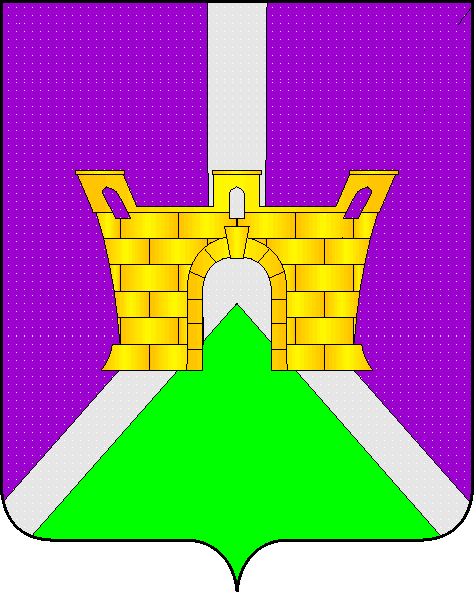 